Supplementary information: Rivers of the Variscan Foreland: fluvial morphodynamics in the Pennant Formation of South Wales, UKJames Wood1*, Jonah S. McLeod1, Sinéad J. Lyster1 and Alexander C. Whittaker11Department of Earth Science and Engineering, Imperial College London, UK, SW7 2BX.*Correspondence (james.wood18@imperial.ac.uk)Contents:S1: Field localitiesS2: Field dataS3: Verification of flow depth scaling methodsS4: Fluvial facies analysisS5: Statistical testingS1: Field localitiesField localities for this study were selected on a number of criteria. Firstly, exposure in South Wales is sparse due to vegetation cover and urban areas. This means outcrops that were openly accessible and facilitated working at the rockface were limited, making a reconnaissance mission prior to data collection invaluable for planning. Next, field localities were selected based on their stratigraphic interval to test temporal trends in the Pennant Sandstone. Figure 2 (main text) shows this was accomplished successfully. Finally, spatial (downstream) trends were of interest so various sites of a similar interval across the coalfield were sampled. While this is difficult with such limited exposure, data was collected spanning across much of the South Wales Coalfield. Table S1 provides detail on how to access the 19 field sites data was collected at for this study. A KMZ file with field localities is provided.Table S1: Detail on field localities of this study and their access.S2: Field dataPrimary field data for this study is provided in the supplementary information.S3: Verification of flow depth scaling methodsThe scaling methods of Leclair and Bridge (2001) and Bradley and Venditti (2017) were independently verified to validate the use of the methods on the Pennant Sandstone Formation. Package thicknesses (both accretion and channel body packages) provide a proxy for maximum formative flow depth of the rivers of an outcrop. Fig. S1 plots the maximum measured package thicknesses against the n = 2004 calculated flow depths using the methods of Leclair and Bridge (2001) and Bradley and Venditti (2017). Fig. S1 shows that only 4 percent of the calculated flow depths exceed 1.25 times the measured maximum package height at the corresponding field locality suggesting, within error, the scaling methods used here provide valid results.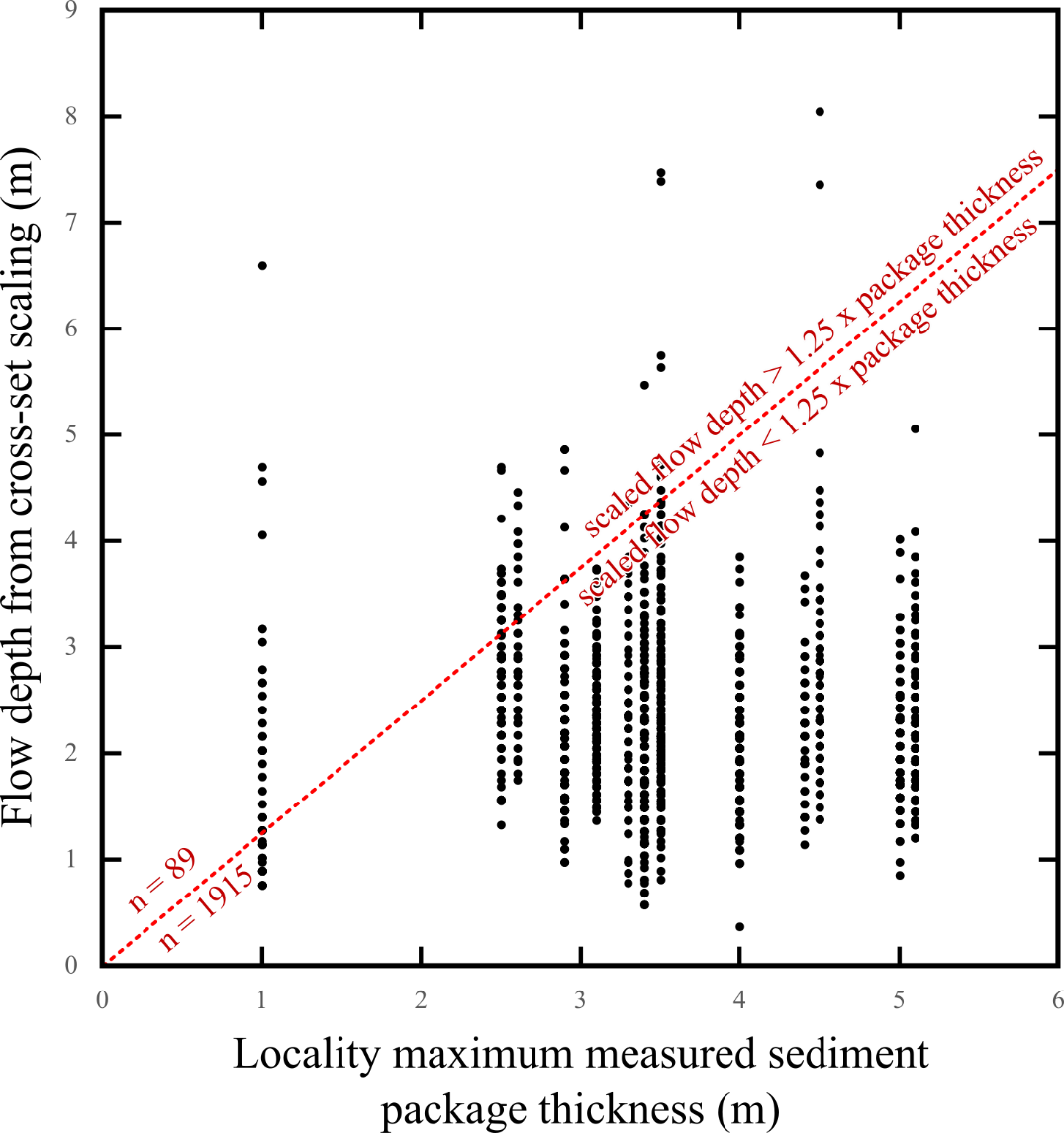 Fig. S1: Plot of each locality’s maximum measured package height against every flow depth scaled from measured cross-sets. A line of y = 1.25x is plotted to act as a maximum valid boundary condition for reconstructed flow depths. S4: Fluvial facies analysisTo complement the quantitative fluvial style reconstructions used in the main text, facies-based analyses have been conducted. The rose diagrams in Fig. S2 show dip directions of lateral accretion surfaces at 11 localities where it was possible to gather >5 measurements on these planes. For single-threaded channels, it is expected to see all accretion surfaces dipping in broadly the same direction. Here this is seen clearly in locality 3.4 and less confidently in localities 1.1, 3.1, 3.2, 4.3, 5.2 and 6.3. Additionally, for a single-threaded channel with high sinuosity, we expect to see accretion surfaces broadly perpendicular to flow direction as these packages represent point-bar deposits on meander bends. This arrangement perpendicular to palaeocurrent is seen clearly in locality 3.2 and less confidently in localities 3.4 and 5.3. All other localities show flow in a direction broadly parallel to accretion surfaces or in multiple directions which suggests a braided or anastomosing fluvial style.This analysis reinforces the idea from the quantitative analysis (Fig. 10: main text) that some outcrops in the Llynfi and Hughes Members of the South Wales Coalfield (here localities 3.2 and 3.4) were likely single-threaded sections while the majority of the Pennant’s rivers were multi-thread.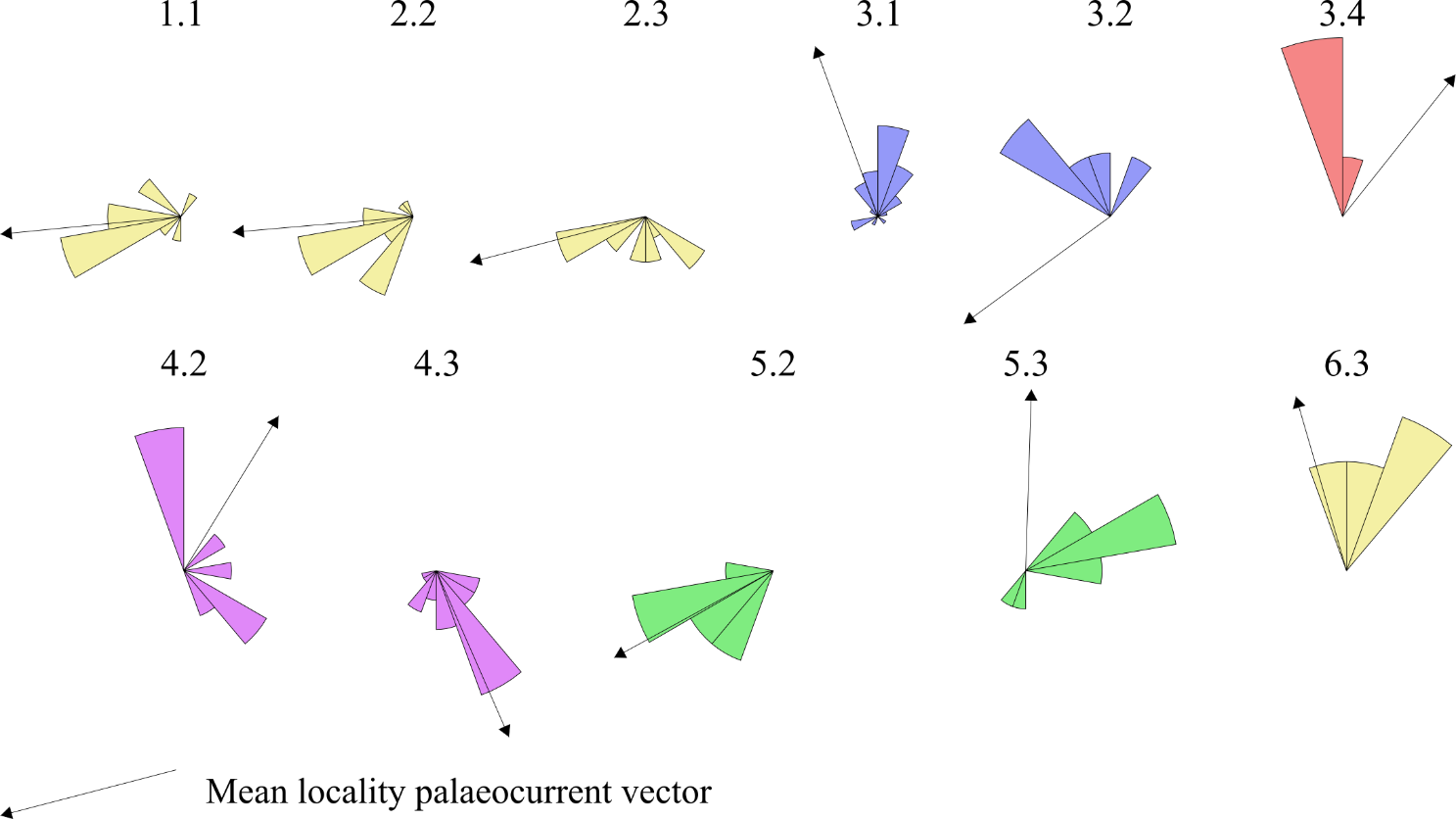 Fig. S2 Rose diagrams of accretion surface orientation at each locality where n > 5 measurements existed. Mean palaeocurrent vector added from Fig. 7 (Main text).S5: Statistical testingKolmogorov-Smirnov (KS) tests have been performed on the dataset to understand if distributions of reconstructed flow dynamics are statistically different or similar. Two-sample KS tests are used to compare two distributions of values and provide a D-stat value which is calculated as the maximum difference between the percentage of the values of the two distributions in each bin. This is then compared to a critical value, D-crit. If D-stat exceeds D-crit, the distributions are considered to be statistically significantly different.Table S2a shows D-stat and D-crit values of KS tests performed between resolved palaeoslopes of each of the stratigraphic members of the Pennant Sandstone Formation. In all instances, D-stat is less than D-crit meaning there is no statistically significant variation in palaeoslope between members of the Pennant. Another place where two sample KS tests have been used is to show that the three sampled localities in the Brithdir Member produced statistically different distributions of palaeoslope (Table S2b). D-crit values between localities 5.2 and 5.3, and 5.2 and 6.2 of 0.165 and 0.157 respectively (α = 0.1) are exceed by respective D-test values of 0.200 and 0.166. This shows spatial trends in the Brithdir Member are statistically significant.A spreadsheet with these KS tests in their entirety is provided.Table S2. – D-stat and D-crit values of Kolmogorov-Smirnov (KS) tests performed on: a) distributions of reconstructed palaeoslope between each member of the Pennant Sandstone and the complete dataset of reconstructed palaeoslopes (α = 0.05) and b) distributions of reconstructed palaeoslope between three localities of the Brithdir Member (see Fig 7, main text, for locations). Distributions are considered significantly different to each other if D-stat > D-crit.References:Bradley, R. W., & Venditti, J. G. 2017. Reevaluating dune scaling relations. In Earth-Science Reviews (Vol. 165, pp. 356–376). Elsevier B.V. https://doi.org/10.1016/j.earscirev.2016.11.004Leclair, S. F., & Bridge, J. S. 2001. Quantitative Interpretation of Sedimentary Structures Formed by River Dunes. Journal of Sedimentary Research; 71 (5): 713–716. https://doi.org/10.1306/2DC40962-0E47-11D7-8643000102C1865DLoc #NameNorthing (BNG)Easting (BNG)MemberBGS Map NameAccess1.1Amphitheatre 5138.7-00333.6Rhondda248: PontypriddA41072.1Lower Bwlch Mountain Road5138.7-00331.94Llynfi248: PontypriddBwlch-Y-Clawdd Road2.2Upper Bwlch Mountain Road5138.55-00332.12Rhondda248: PontypriddBwlch-Y-Clawdd Road2.3Welcome to the Valleys Sign5138.4-00332.09Rhondda248: PontypriddBwlch-Y-Clawdd Road3.1Top of Disused Mineral Railway5138.52-00347.71Hughes247: SwanseaThe Incline - Briton Ferry Woods Car Park3.2Below Mountain Coal - Disused Mineral Railway5138.46-00348.06Hughes247: SwanseaThe Incline - Briton Ferry Woods Car Park3.3Kilvey Hill West5137.60-00354.91Llynfi247: SwanseaPath off Harbour View Road3.4Kilvey Hill East5137.60-00354.80Llynfi247: SwanseaPath off Harbour View Road4.1Darren Serth Quarry: First Storey5143.73-00356.95Swansea230: AmmanfordLliw Reservoir Car Park4.2Darren Serth Quarry: Round Corner5143.78-00356.86Swansea230: AmmanfordLliw Reservoir Car Park4.3Darren Serth Quarry: Second Storey5143.72-00356.95Swansea230: AmmanfordLliw Reservoir Car Park5.1Llanwonno Road Quarry5140.24-00322.43Brithdir248: PontypriddLlanwonno Road *No Access to rock*5.2Llanwonno Road5140.24-00322.43Brithdir248: PontypriddLlanwonno Road5.3Quarry Above Porth5137.56-00323.96Brithdir248: PontypriddLayby off Graigwen Road6.1Above Abercynon5139.47-00319.88Hughes248: PontypriddLayby on unnamed road off Goitre-Coed Road6.2Mynydd Cilfach-yr-encil5142.75-00319.79Brithdir231: Merthyr TydfilDowlais Road *Forest track*6.3Bridge Street5136.71-00323.034Rhondda248: PontypriddBridge Street7.1Nolton Haven North Cliff5149.43-00506.65Rhondda226/227: MilfordNolton Haven Car Park7.2Maidenhall Point5150.58-00506.99Rhondda226/227: MilfordPebbles Café Car ParkaSwanseaSwanseaHughesHughesBrithdirBrithdirRhonddaRhonddaLlynfiLlynfiAll PennantD-stat0.026D-stat0.055D-stat0.035D-stat0.014D-stat0.023All PennantD-crit0.079D-crit0.072D-crit0.078D-crit0.059D-crit0.097SwanseaD-stat0.081D-stat0.043D-stat0.025D-stat0.030SwanseaD-crit0.098D-crit0.103D-crit0.089D-crit0.118HughesD-stat0.087D-stat0.055D-stat0.069HughesD-crit0.097D-crit0.083D-crit0.113BrithdirD-stat0.042D-stat0.055BrithdirD-crit0.088D-crit0.117RhonddaD-stat0.037RhonddaD-crit0.105bLoc 5.3Loc 5.3Loc 6.2Loc 6.2Loc 5.2D-stat0.2000D-stat0.1661Loc 5.2D-crit0.1651D-crit0.1565